Lampiran FR-04Palu,      Juli 2017Kepala International Office,…………………………………………..NIP. 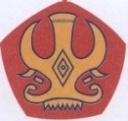 PUSAT AUDIT dan EVALUASI PENJAMINAN MUTU PENDIDIKAN - LPPMP – UniversitasTadulakoPUSAT AUDIT dan EVALUASI PENJAMINAN MUTU PENDIDIKAN - LPPMP – UniversitasTadulakoPUSAT AUDIT dan EVALUASI PENJAMINAN MUTU PENDIDIKAN - LPPMP – UniversitasTadulakoPUSAT AUDIT dan EVALUASI PENJAMINAN MUTU PENDIDIKAN - LPPMP – UniversitasTadulakoPUSAT AUDIT dan EVALUASI PENJAMINAN MUTU PENDIDIKAN - LPPMP – UniversitasTadulakoPUSAT AUDIT dan EVALUASI PENJAMINAN MUTU PENDIDIKAN - LPPMP – UniversitasTadulakoPUSAT AUDIT dan EVALUASI PENJAMINAN MUTU PENDIDIKAN - LPPMP – UniversitasTadulakoPUSAT AUDIT dan EVALUASI PENJAMINAN MUTU PENDIDIKAN - LPPMP – UniversitasTadulakoPUSAT AUDIT dan EVALUASI PENJAMINAN MUTU PENDIDIKAN - LPPMP – UniversitasTadulakoPUSAT AUDIT dan EVALUASI PENJAMINAN MUTU PENDIDIKAN - LPPMP – UniversitasTadulakoPUSAT AUDIT dan EVALUASI PENJAMINAN MUTU PENDIDIKAN - LPPMP – UniversitasTadulakoKelengkapanDokumenKelengkapanDokumenKelengkapanDokumenKelengkapanDokumenKelengkapanDokumenKelengkapanDokumenKelengkapanDokumenKelengkapanDokumenKelengkapanDokumenKelengkapanDokumenKelengkapanDokumenFR-04/PUSDITFR-04/PUSDITFR-04/PUSDITRevisi : 00Revisi : 00Revisi : 00Revisi : 00Revisi : 00Tanggal : 16 Maret 2017Tanggal : 16 Maret 2017Tanggal : 16 Maret 2017Tanggal : 16 Maret 2017AuditiAuditiAuditiTipe AuditTipe AuditTipe AuditTipe AuditTipe AuditTahap AuditTahap AuditTahap AuditTahap AuditNama :UPT International OfficeNama :UPT International OfficeNama :UPT International OfficeAudit KinerjaAudit KinerjaAudit KinerjaAudit KinerjaAudit KinerjaKesatuKesatuKesatuKesatuLokasiLokasiLokasiRuang LingkupRuang LingkupRuang LingkupRuang LingkupRuang LingkupTanggal AuditTanggal AuditTanggal AuditTanggal AuditUniversitasTadulakoUniversitasTadulakoUniversitasTadulakoKelengkapanDokumen UnitKelengkapanDokumen UnitKelengkapanDokumen UnitKelengkapanDokumen UnitKelengkapanDokumen UnitWakil AuditiWakil AuditiWakil AuditiWakil AuditiWakil AuditiAuditor Auditor Auditor Auditor Auditor Auditor Auditor NamaNamaNamaNamaNamaKetua: Ketua: Ketua: Ketua: Ketua: Ketua: Ketua: NamaNamaNamaNamaNamaAnggota: Anggota: Anggota: Anggota: Anggota: Anggota: Anggota: DistribusiDistribusiAuditiAuditiAuditorPUSDIT EPMPPUSDIT EPMPArsipNoAspek√XNamaDokumenKeteranganTugas Pokok danFungsiTugas Pokok danFungsiTugas Pokok danFungsiTugas Pokok danFungsiTugas Pokok danFungsiTugas Pokok danFungsi1Tersedia dokumen visi, misi dan tujuan serta sasaran UPT IO2Tersedia dokumen workshop/rapat penyusunan rencana dan program kerja UPT IO3Tersedia dokumen pengarsipan surat masuk dan keluar4Tersedia dokumen penyusunan RKA-KL UPT IO5Tersedia instrument pemantuan tugas pengelola dan staf oleh wakil rector bidang pengembangan dan kerjasama6Tersedia dokumen pengelola dan staf pendukung UPT  IO7Tersedia jadwal persiapan pelaksanaan kegiatan UPT IO8Tersedia daftar pertukaran mahasiswa international setiap tahun9Tersedia daftar mahasiswa international setiap tahun10Tersedia daftar riwayat hidup mahasiswa internasional11Tersedia daftar hasil kegiatan penelitian international setiap tahun12Tersedia daftar hasil kegiatan seminar international setiap tahun13Tersedia daftar kegiatan promosi universitas tadulako ke International14Tersedia dokumen rencana pemberdayaan divisi untuk pengembangan kegiatan.II.   Perencanaan/Persiapan Pelaksanaan Kegiatan (kerjasama dan seminar, mahasiswa international, promosiuntad)II.   Perencanaan/Persiapan Pelaksanaan Kegiatan (kerjasama dan seminar, mahasiswa international, promosiuntad)II.   Perencanaan/Persiapan Pelaksanaan Kegiatan (kerjasama dan seminar, mahasiswa international, promosiuntad)II.   Perencanaan/Persiapan Pelaksanaan Kegiatan (kerjasama dan seminar, mahasiswa international, promosiuntad)II.   Perencanaan/Persiapan Pelaksanaan Kegiatan (kerjasama dan seminar, mahasiswa international, promosiuntad)II.   Perencanaan/Persiapan Pelaksanaan Kegiatan (kerjasama dan seminar, mahasiswa international, promosiuntad)15Tersedia dokumen rencanadan program kerja setiap divisi setiap tahun16Tersedia dokumen rencana kerjasama international setiap tahun17Tersedia dokumen rencana penerimaan mahasiswa international18Tersedia dokumen rencana pertukaaran mahasiswa antar Negara setiap tahun19Tersedia dokumen rencana publikasi hasil riset dosen dari studi doctoral maupun magister dari luar negeri di kalangan universitas20Tersediadokumenuniversitasluarnegeri yang menyelenggarakanbeasiswa21Tersedia dokumen rencana kegiatan kerjasama penelitian international22Tersedia dokumen rencana penyelenggaraan seminar/konferensi/workshop international setiap tahun23Tersedia dokumen rencana promosi universitas tadulako ke dunia internationalIII Pelaksanaan Kegiatan (kerjasamadan seminar, mahasiswa international, promosi untad)III Pelaksanaan Kegiatan (kerjasamadan seminar, mahasiswa international, promosi untad)III Pelaksanaan Kegiatan (kerjasamadan seminar, mahasiswa international, promosi untad)III Pelaksanaan Kegiatan (kerjasamadan seminar, mahasiswa international, promosi untad)III Pelaksanaan Kegiatan (kerjasamadan seminar, mahasiswa international, promosi untad)III Pelaksanaan Kegiatan (kerjasamadan seminar, mahasiswa international, promosi untad)24Tersedia dokumen pelaksanaan kegiatan program kerja setiap divisi setiap tahun25Tersedia dokumen pelaksanaan kegiatan kerjasama international setiap tahun26Tersedia dokumen pelaksanaan kegiatan penerimaan mahasiswa international27Tersedia dokumen pelaksanaan kegiatan pertukaaran mahasiswa antar Negara setiap tahun28Tersedia dokumen pelaksanaan kegiatan publikasi hasil risetdosendaristudi doctoral maupun magister dariluarnegeri di kalanganuniversitas29Tersediadokumenpelaksanaankegiatanuniversitasluarnegeri yang menyelenggarakanbeasiswa30Tersediadokumenpelaksanaankegiatankerjasamapenelitian international31Tersediadokumenpelaksanaankegiatanpenyelenggaraan seminar international setiaptahun32Tersedia dokumendaftarpelaksanaankegiatanpromosiuniversitastadulakokeduniainternationalVI. indakLanjutHasilMonevPelaksanaanKegiatan (kerjasamadan seminar, mahasiswa international, promosiuntad)VI. indakLanjutHasilMonevPelaksanaanKegiatan (kerjasamadan seminar, mahasiswa international, promosiuntad)VI. indakLanjutHasilMonevPelaksanaanKegiatan (kerjasamadan seminar, mahasiswa international, promosiuntad)VI. indakLanjutHasilMonevPelaksanaanKegiatan (kerjasamadan seminar, mahasiswa international, promosiuntad)VI. indakLanjutHasilMonevPelaksanaanKegiatan (kerjasamadan seminar, mahasiswa international, promosiuntad)VI. indakLanjutHasilMonevPelaksanaanKegiatan (kerjasamadan seminar, mahasiswa international, promosiuntad)33Tersediadokumentindaklanjuthasilmonevkegiatan program kerjasetiapdivisisetiaptahun34Tersediadokumentindaklanjuthasilmonevkegiatankerjasama international setiaptahun35Tersediadokumentindaklanjuthasilmonevkegiatanpenerimaanmahasiswa international36Tersediadokumentindaklanjuthasilmonevkegiatanpertukaaranmahasiswaantarnegarasetiaptahun37Tersediadokumentindaklanjuthasilmonevkegiatanpublikasihasilrisetdosendaristudi doctoral maupun magister dariluarnegeri di kalanganuniversitas38Tersediadokumentindaklanjuthasilmonevkegiatanuniversitasluarnegeri yang menyelenggarakanbeasiswa39Tersediadokumentindaklanjuthasilmonevkegiatankerjasamapenelitian international40Tersediadokumentindaklanjuthasilmonevkegiatanpenyelenggaraan seminar international setiaptahun41Tersediadokumentindaklanjuthasilmonevkegiatanpromosiuniversitastadulakokedunia international